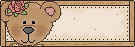 x = bilan intermédiaire et / ou évaluation finale.Période 1Dès la rentrée, procéder à la révision des tables de multiplication de 0 à 5, afin d’être prêt pour la 4ème semaine de septembre. Prévoir quelques jeux de manipulation pendant la semaine 3.Faire commencer l’apprentissage des tables de multiplication de 6 à 10 à partir de la première semaine d’octobre, au rythme d’environ 1 par 2 semaines.Révision des tables sues pendant les vacances de Toussaint + apprentissage de la table de 9.Période 2Période 3Période 4Période 59 semaines, mais seulement 7 programmées. Les deux dernières semaines comprennent à la fois les bilans de fin d’année et les jours de battement.TypeS1S1S1S1S2S2S2S2S3S3S3S3S4S4S4S4S5S5S5S5S6S6S6S6S7S7S7S7ExemplesExemplesAdditions simples, sans retenuexxx11+412+613+212+816+2Additions simples, avec retenuexxxx13+824+717+519+311+9Suite de nombres < à 99 :compter de x en xxxx13-16-19-suite54-51-48-suite21-26-31-suite13-16-19-suite54-51-48-suite21-26-31-suiteNombre précédent et nombre suivant de … (nb à 3 chiffres)xxxxde 327de 200de 678de 389de 176Tables de multiplication de 0 à 5xxxxx1x34x32x73x62x8Soustractions simples, sans retenuexxxx1) 27-4     -     19-52) 46-4     -     37-63) 98-7     -     79-51) 27-4     -     19-52) 46-4     -     37-63) 98-7     -     79-5Ajouter une dizaine rondexxx37+1054+20Soustraire une dizaine rondexxx64-2056-10Manipulation des tables de 6, 7 et 8xxxjeux d’entrainementjeux d’entrainementTypeS1S1S1S1S2S2S2S2S3S3S3S3S4S4S4S4S5S5S5S5S6S6S6S6S7S7S7S7ExemplesExemplesTables de multiplication de 6, 7, 8 et 9xxxxAjouter une centaine rondexxx236+100308+200Soustraire une centaine rondexxx670-200489-300Ajouter 9 et 19 à un nombre à 2 chiffresxxxx45+936+19Ajouter 9 et 19 à un nombre à 3 chiffresxxxx128+9216+19Tables de multiplicationxxxxAjouter 11 et 21 à un nombre à 2 chiffresxxxx37+1142+21Ajouter 11 et 21 à un nombre à 3 chiffresxxxx145+11250+21TypeS1S1S1S2S2S2S2S3S3S3S3S4S4S4S4S5S5S5S5S6S6S6S6S7S7S7S7S8S8S8S8ExemplesExemplesTables de multiplicationxxxSoustraire 9 à un nombre à 2 chiffresxxx84-948-9Soustraire 9 à un nombre à 3 chiffresxxxx235-9563-9Suite de nombres à 3 chiffres : compter de x en xxxxx1) 230-232-234-suite2) 542-540-538-suite1) 263-263-268-suite1) 230-232-234-suite2) 542-540-538-suite1) 263-263-268-suiteSoustraire 11 à un nombre à 2 chiffresxxx73-1149-11Soustraire 11 à un nombre à 3 chiffresxxxx463-11630-11Multiplier par 10, 100xxxx22x 1034x 100Multiplier par 100, 1000xxx41 x10026x1000Multiplier par 20, 30, 40xxxx6x207x30Multiplier par 200, 300, 400xxx8x2009x400Multiplier par une dizaine ou une centaine rondexxTypeS1S1S1S1S2S2S2S2S3S3S3S3S4S4S4S4S5S5S5S5S6S6S6S6ExemplesExemplesTables de multiplicationxxRévision : ajouter 9, 19xxx128+9216+19Révision : ajouter 11, 21xxx145+11250+21Révision : soustraire 9xxx235-9563-9Révision : soustraire 11xxx463-11630-11BilanxDouble d’un nombre à 1 chiffre et d’un nombre à 2 chiffres simplexxxx5,12,16,20…5,12,16,20…Triple d’un nombre à 1 chiffre et d’un nombre à 2 chiffres simplexxxx5,12,16,20…5,12,16,20…Ajouter 99 à un nombre à 2 chiffresxx56+99Ajouter 99 à un nombre à 3 chiffresxx230+99TypeS1S1S1S1S2S2S2S2S3S3S3S3S4S4S4S4S5S5S5S5S6S6S6S6S7S7S7S7ExemplesExemplesAjouter 99 - rappelxxAjouter 999xxxxDoubles et triples de nombres plus complexesxxx5d4,t150,d75,t90,t31,d1255d4,t150,d75,t90,t31,d125Moitiés et tiers de nombres simples.xxm50,m24,m70,t27,t90m50,m24,m70,t27,t90Moitiés et tiers de nombres plus complexesxxxm54,m130,t270,t330,m700m54,m130,t270,t330,m700Dictée de nombres à 5 et 6 chiffresxxxxSuite de nombres à 4-5 chiffres : compter de x en xxxxxRévisions généralesxxxx